	LOCALIZACIÓN RÁPIDA DE DATOS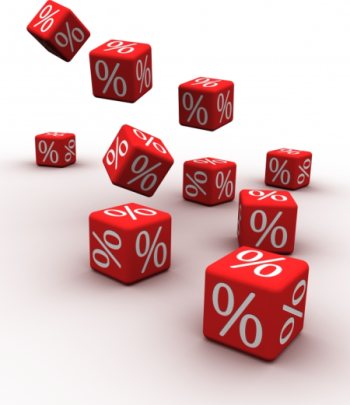 SOLICITAMOSUNA HIPOTECA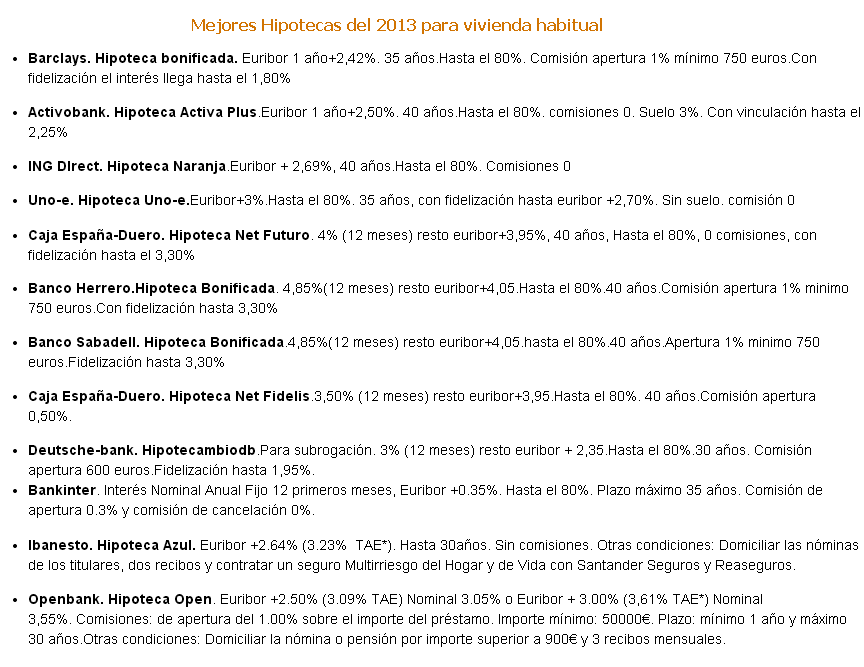 Según los datos de la página anterior eres capaz de contestar a las siguientes preguntas.¿Cuántos bancos han presentado sus ofertas?¿Qué banco denomina a su hipoteca Net futuro?¿Qué banco tiene estas condiciones Euribor 1 año+2,50%. 40 años?¿Qué hipoteca tiene un Importe mínimo: 50000€?¿Cuál es el interés que ofrece Bankinter?¿Qué banco ofrece un interés con un (3.09% TAE)?¿Qué equipos han empatado más partidos fuera de casa? ¿Cuántos bancos nos ofrecen una hipoteca libre de comisiones?¿A cuantos años se puede poner la Hipoteca Net Futuro?¿Qué porcentaje de vinculación tiene la hipoteca de Activobank?